DIRECCION ACADEMICA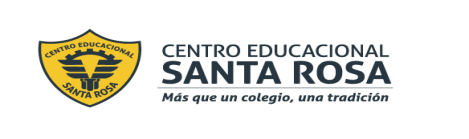 Departamento de Lengua y Literatura Respeto – Responsabilidad – Tolerancia – ResilienciaAnalizar, interpretar y comparar novelas de anticipación social distópica.Comprensión Lectora. (Literal, inferencial y crítica intertextual) ¿Cuándo llegó el virus?(1 Punto)¿Qué quiere decir el narrador con la frase “Los humanos han perdido la cuenta del tiempo”?(2 puntos)¿Por qué el hombre que sale a la calle es considerado un loco?(2 Puntos)¿Por qué la Humanidad decide quedarse confinada en una cuarentena eterna?(2 Puntos)¿Por qué crees que las doce personas que estánreunidas en un edificio celebran la decisión de la humanidad? Fundamenta tu respuesta(3 Puntos)¿A qué se refiere el presidente del consejo al decir “Bien caballeros, el show debe continuar”? Fundamenta tu respuesta(3 Puntos)¿Por qué crees que el autor comenta dos veces que los seres humanos votaron por redes sociales?(2 Puntos)¿Crees que estaría mal o bien que en nuestro país se realizara una votación en línea en el próximo plebiscito, recalendarizado para octubre del 2020? Fundamenta tu respuesta. (4 Puntos)Análisis del relato en tanto al mundo que representa.  ¿Por qué se puede decir que el cuento es distópico? Explica a partir del contenido visto en la primera parte de la guía, utilizando elementos del cuento para justificar tu respuesta. Hace unos años atrás, la posibilidad de trabajar desde casa, pasar más tiempo junto a nuestras familias, querer abrazarnos y cuidarnos los unos a los otros nos parecía una utopía, ya que las condiciones y nuestro ritmo de vida lo hacían casi imposible por más que lo deseáramos. ¿Por qué si hoy en día tenemos esa posibilidad, muchos catalogan a este tiempo como una verdadera distopía? Fundamenta tu respuesta apoyándote en el relato leído y tus propias vivencias durante estos dos últimos meses. Hace 15 años Han pasado tanto tiempo encerrados que ya casi no recuerdan cómo se vivía antes, por lo que muchas de esas vivencias ya no se extrañan y salir a la calle es visto como un acto de locura. Porque hizo algo fuera de lo común, teniendo conductas que van fuera de las normas establecidas como seguras, por más normales o cotidianas que nos parezcan, son actitudes temerarias para el mundo representado en el cuento. Porque sienten desconfianza de las autoridades, temen por su seguridad y vida si hacen algo contrario a lo que los ha mantenido vivos durante todo ese tiempoPorque mientras la sociedad esté confinada, se le puede contralar mejor. A que el último tiempo, los participantes de esa reunión han hecho un montaje, un show que promueve el miedo y que la población no quiera tomar decisiones autónomas. En la actualidad hay una deslegitimación de las redes sociales como un canal válido y seguro para hacer valer un voto de la población, por lo que el hecho de que en este cuento la sociedad pueda hacerlo, nos hace ver que el autor pone énfasis en:1. Lo que antes era visto como imposible, luego de la pandemia es posible y visto con normalidad y viceversa2. Las redes sociales serán en el futuro, un canal comunicativo seguro y por tanto confiable. La respuesta será considerada correcta, dependiendo de los argumentos que utilice para defender su opinión. Que no haya contradicción. Elementos distópicos presentes en el cuento:Sociedad reprimida y atemorizada.Conformismo frente a la realidad.Desconfianza Pública.Presencia de presión psicológica.Halo de pesimismo.Falsa libertad. CriterioPuntaje idealPuntaje obtenidoResponde evidenciando manejo de elementos de la novela de anticipación social distópica.2Responde de forma completa utilizando elementos del cuento para respaldar su respuesta.2Presenta menos de 3 errores de ortografía literal y/o acentual. 1Total5CriterioPuntaje idealPuntaje obtenidoResponde evidenciando manejo de elementos de la novela de anticipación social distópica.3Responde de forma completa utilizando elementos del cuento para respaldar su respuesta.3Responde vinculando sus respuestas con situaciones de la realidad actual. 3Presenta menos de 3 errores de ortografía literal y/o acentual. 1Total10